Узкая щель освещается монохроматическим излучением с плоским фронтом. На экране наблюдается дифракция Фраунгофера с характерным размером х =  (см. рис. 4). Определить длину волны падающего света, если ширина щели d = 32 мкм, расстояние от щели до экрана b = .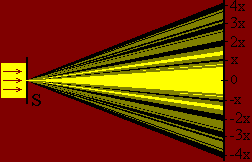 Рис. 4Принимая, что электрон находится внутри атома диаметром 0,3 нм, определить в эВ неопределенность кинетической энергии данного электрона. Состояние атома – основное.Неопределенность момента импульса электрона в атоме водорода составляет 0,2 h. Можно ли определить угловую координату электрона в атоме водорода?Определить спектральный интервал, в пределах которого лежат длины волн серии Лаймана в атоме водорода. (Постоянная Ридберга – 1,0965107 1/м).Основываясь на том, что первый потенциал ионизации иона гелия равен 54,4 В, определить энергию электрона гелия, находящегося в первом и втором возбужденных состояниях.В одном из опытов по дифракции на кристаллах пучок малоэнергетических электронов, ускоренных разностью потенциалов в 1,6 кВ  пропускался через тонкую алюминиевую фольгу, которая представляла собой поликристаллическую структуру. На экране, расположенном на расстоянии 20 см от фольги, возникала система дифракционных колец. Рассеяние первого порядка от кристаллических плоскостей образует кольцо диаметром 6 см. Вычислить межплоскостное расстояние для алюминия. Объяснить наличие дифракционных колец.